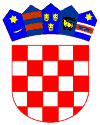 REPUBLIKA HRVATSKAOSJEČKO-BARANJSKA ŽUPANIJANa temelju članka 48. Zakona o lokalnoj i područnoj (regionalnoj) samoupravi (Narodne novine broj: 33/01, 60/01, 129/05, 109/07, 125/08, 36/09, 150/11, 144/12, 19/13, 137/15,  123/17 i 98/19)  članka  36. Statuta Općine Vladislavci („Službeni glasnik“ Općine Vladislavci br. 3/13, 3/17,  2/18, 4/20, 5/20- pročišćeni tekst ,8/20 , 2/21 i 3/21 – pročišćeni tekst) i članka  13. stavak 4. Odluke o socijalnoj skrbi na području Općine Vladislavci („Službeni glasnik“ Općine Vladislavci br. 6/17, 7/19, 4/20, 10/20 i 10/21)  Općinski načelnik Općine Vladislavci dana 11. studenog 2021. godine, donosiODLUKUo isplati jednokratne novčane pomoći povodom „Božića“ umirovljenicima i osobama starijim od 65 godina s područja Općine Vladislavci Odobrava se isplata jednokratne novčane pomoći povodom „Božića“ umirovljenicima  i osobama starijim od 65 godina s područja Općine Vladislavci. Pravo na jednokratnu pomoć  ostvaruju umirovljenici  s područja Općine Vladislavci (korisnici tuzemne i/ili inozemne mirovine), uz uvjet da im mjesečni iznos mirovine nije veći od 3.000,00 kuna i da imaju prebivalište na području Općine Vladislavci.Pravo na jednokratnu novčanu pomoć ostvaruju osobe koje su u trenutku podnošenja zahtjeva za jednokratnu pomoć starije od 65 godina, uz uvjet,  da nisu korisnici mirovine (tuzemne i/ili inozemne), da im mjesečni prihod nije veći od 3.000,00 kuna, da  imaju prebivalište na području Općine Vladislavci.Jednokratna novčana pomoć isplatit će  se u iznosu od 200,00 kuna po umirovljeniku/starijoj osobi, a biti će isplaćena u gotovini, putem poštanske uputnice. Jednokratna novčana pomoć iz točke 1. ove Odluke isplatit će se na teret Proračuna Općine Vladislavci za 2021. godinu, razdjel 001 – predstavnička, izvršna i upravna tijela, glava 00107 predškolski odgoj i socijalna skrb, aktivnost: A100103 – donacija umirovljenicima povodom Božića.Za isplatu jednokratne novčane pomoći iz točke 1. ove Odluke raspisat će se javni poziv. Zadužuje se Jedinstveni upravni odjel za provedbu ove Odluke. Ova Odluka stupa na snagu danom donošenja, a ima biti objavljena u „Službenom glasniku“ Općine Vladislavci.KLASA: 550-01/21-01/11UR.BROJ: 2158/07-02-21-1Vladislavci, 11. studeni 2021.Općinski načelnikMarjan Tomas, v. r.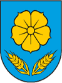 OPĆINA VLADISLAVCIOPĆINSKI NAČELNIK